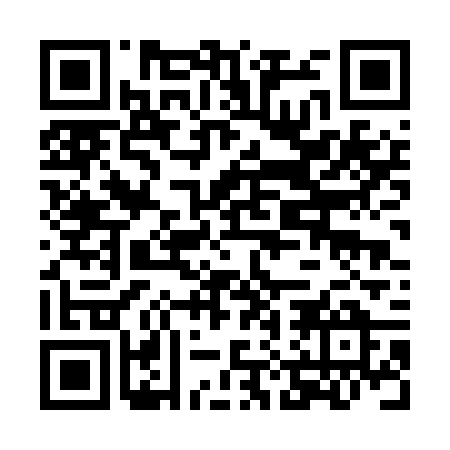 Ramadan times for Mihtarlam, AfghanistanMon 11 Mar 2024 - Wed 10 Apr 2024High Latitude Method: NonePrayer Calculation Method: University of Islamic SciencesAsar Calculation Method: ShafiPrayer times provided by https://www.salahtimes.comDateDayFajrSuhurSunriseDhuhrAsrIftarMaghribIsha11Mon4:414:416:0511:593:215:545:547:1812Tue4:404:406:0411:593:215:555:557:1813Wed4:394:396:0211:593:225:555:557:1914Thu4:374:376:0111:583:225:565:567:2015Fri4:364:366:0011:583:225:575:577:2116Sat4:344:345:5811:583:235:585:587:2217Sun4:334:335:5711:583:235:595:597:2318Mon4:324:325:5611:573:235:595:597:2419Tue4:304:305:5411:573:246:006:007:2420Wed4:294:295:5311:573:246:016:017:2521Thu4:274:275:5111:563:246:026:027:2622Fri4:264:265:5011:563:246:036:037:2723Sat4:244:245:4911:563:256:036:037:2824Sun4:234:235:4711:553:256:046:047:2925Mon4:214:215:4611:553:256:056:057:3026Tue4:204:205:4411:553:256:066:067:3127Wed4:184:185:4311:553:266:076:077:3228Thu4:174:175:4211:543:266:076:077:3329Fri4:154:155:4011:543:266:086:087:3330Sat4:144:145:3911:543:266:096:097:3431Sun4:124:125:3711:533:266:106:107:351Mon4:104:105:3611:533:276:116:117:362Tue4:094:095:3511:533:276:116:117:373Wed4:074:075:3311:523:276:126:127:384Thu4:064:065:3211:523:276:136:137:395Fri4:044:045:3111:523:276:146:147:406Sat4:034:035:2911:523:276:146:147:417Sun4:014:015:2811:513:286:156:157:428Mon4:004:005:2711:513:286:166:167:439Tue3:583:585:2511:513:286:176:177:4410Wed3:573:575:2411:513:286:186:187:45